EDITAL---------- João António Travassos Nunes, Presidente da Assembleia de Freguesia de Arganil: ------------------------------------------------------------------------------------------------------------------- FAZ PÚBLICO, no uso da competência conferida pelo disposto na alínea b) do nº 1 do artigo 14º, da lei 75/2013, de 12 de Setembro, que a sessão ordinária da Assembleia de Freguesia de Arganil, se realiza no dia 22 de Dezembro de 2021, pelas 21:00 horas, no edifício sede da Junta de Freguesia.-------------------------------------A Ordem de Trabalhos será a seguinte:Ordem de TrabalhosPeríodo antes da Ordem do DiaAssuntos de Interesse para a Freguesia.Ordem do DiaApresentação e votação da Ata da sessão extraordinária realizada a 4 de Novembro de 2021;Apreciação e votação das Opções do Plano para 2022;Apreciação e votação do Orçamento da Receita e Despesa para 2022;Aprovação do Mapa de Pessoal da Freguesia de Arganil;Ratificação da proposta de toponímia feita à Junta de Freguesia por moradores de Valbona;Informação do Presidente da Junta de Freguesia da atividade mais relevante bem como da situação financeira desta Junta de Freguesia, no período que mediou entre esta e a anterior assembleia ordinária.Arganil, 13 de Dezembro de 2021O Presidente da Assembleia de Freguesia,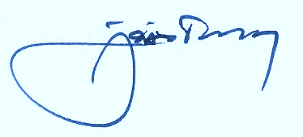 ____________________________João António Travassos Nunes